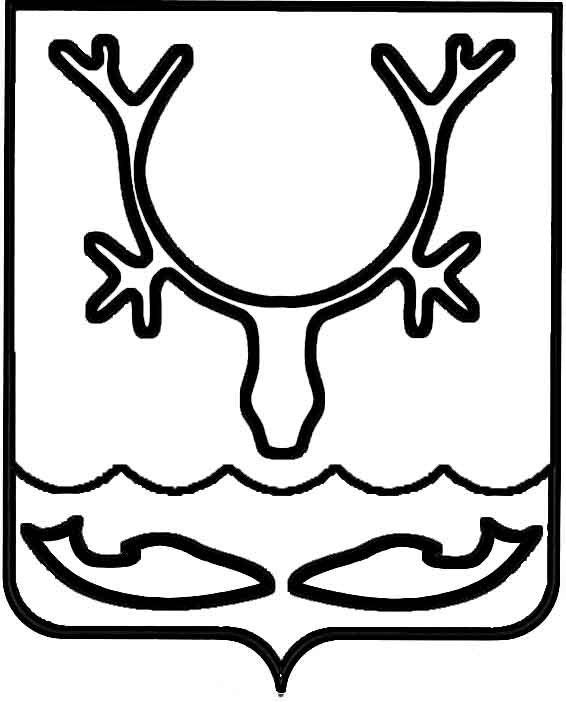 Администрация МО "Городской округ "Город Нарьян-Мар"ПОСТАНОВЛЕНИЕот “____” __________________ № ____________		г. Нарьян-МарВ целях реализации Федерального закона от 06.10.2003 № 131-ФЗ "Об общих принципах организации местного самоуправления в Российской Федерации",                   в соответствии с Федеральным законом от 12.01.1996 № 8-ФЗ "О погребении и похоронном деле", руководствуясь Уставом муниципального образования "Городской округ "Город Нарьян-Мар" и решением Совета городского округа "Город Нарьян-Мар" от 17.05.2012 № 408-р "Об утверждении Положения                   об организации ритуальных услуг и содержании мест захоронения на территории муниципального образования "Городской округ "Город Нарьян-Мар", Администрация МО "Городской округ "Город Нарьян-Мар" П О С Т А Н О В Л Я Е Т:1.	Определить в качестве специализированной службы по вопросам похоронного дела на территории муниципального образования "Городской округ "Город Нарьян-Мар" муниципальное бюджетное учреждение "Чистый город".2.	Муниципальному бюджетному учреждению "Чистый город" обеспечить выполнение функций специализированной службы по вопросам похоронного дела          с 10.04.2014.3.	Внести следующие изменения в Положение о специализированной службе по вопросам похоронного дела на территории муниципального образования "Городской округ "Город Нарьян-Мар", утвержденное постановлением Администрации МО "Городской округ "Город Нарьян-Мар" от 09.07.2013 № 1332 "О специализированной службе по вопросам похоронного дела на территории МО "Городской округ "Город Нарьян-Мар":3.1.	Абзац 2 пункта 1.2. изложить в следующей редакции:                                       " – уполномоченный орган – структурное подразделение, осуществляющее функции и полномочия учредителя муниципального бюджетного учреждения, исполняющего функции специализированной службы по вопросам похоронного дела".3.2.	Абзац 3 пункта 1.2. изложить в следующей редакции:                                      " – специализированная служба по вопросам похоронного дела (далее - Специализированная служба) - организация, уполномоченная муниципальным образованием "Городской округ "Город Нарьян-Мар" на оказание гарантированного перечня услуг по погребению.3.3.	В пункте 1.4. слова "по итогам конкурса по выбору Специализированной службы" исключить.3.4.	В пункте 2.6. слова "с соответствующими государственными органами Российской Федерации и Ненецкого автономного округа" заменить на слова                    "с соответствующими отделениями Пенсионного фонда Российской Федерации, Фонда социального страхования Российской Федерации, а также с органами государственной власти субъектов Российской Федерации".3.5.	Абзац 2 пункта 3.1. и абзац 2 пункта 3.2. изложить в следующей редакции:"1) оформление документов, необходимых для погребения, включает в себя:- получение в медицинском учреждении документа, подтверждающего факт смерти гражданина;- обращение в орган ЗАГСа с заявлением о государственной регистрации смерти;- получение справки о смерти в органе ЗАГСа;- оформление свидетельства о смерти в органе ЗАГСа".3.6.	В пункте 3.3. и далее по тексту в соответствующем падеже слово "(агентом)" исключить.4.	Считать утратившими силу:- постановление Администрации МО "Городской округ "Город Нарьян-Мар" от 01.04.2013 № 541 "О специализированной службе по вопросам похоронного дела на территории муниципального образования "Городской округ "Город Нарьян-Мар";- постановление Администрации МО "Городской округ "Город Нарьян-Мар" от 31.12.2013 № 3112 "Об утверждении состава конкурсной комиссии                           по проведению отбора хозяйствующего субъекта на право оказания услуг                      по погребению и получения статуса специализированной службы по вопросам похоронного дела на территории МО "Городской округ "Город Нарьян-Мар". 5.	Настоящее постановление вступает в силу с 10 апреля 2014 года и подлежит официальному опубликованию.2603.2014790О специализированной службе по вопросам похоронного дела на территории муниципального образования "Городской округ "Город Нарьян-Мар"Глава МО "Городской округ "Город Нарьян-Мар" Т.В.Федорова